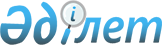 2023-2025 жылдарға арналған Бурабай ауданы Веденов ауылдық округінің бюджеті туралыАқмола облысы Бурабай аудандық мәслихатының 2022 жылғы 27 желтоқсандағы № 7С-33/4 шешімі.
      Қазақстан Республикасының Бюджет кодексінің 9-1-бабының 2-тармағына, "Қазақстан Республикасындағы жергілікті мемлекеттік басқару және өзін-өзі басқару туралы" Қазақстан Республикасы Заңының 6-бабының 2-7-тармағына сәйкес, Бурабай аудандық мәслихаты ШЕШТІ:
      Ескерту. Кіріспе жаңа редакцияда - Ақмола облысы Бурабай аудандық мәслихатының 18.04.2023 № 8С-2/8 (01.01.2023 бастап қолданысқа енгізіледі) шешімімен.


      1. 2023-2025 жылдарға арналған Бурабай ауданы Веденов ауылдық округінің бюджеті тиісінше 1, 2 және 3-қосымшаларына сәйкес, соның ішінде 2023 жылға келесі көлемдерде бекітілсін:
      1) кірістер – 43568,4 мың теңге, соның ішінде:
      салықтық түсімдер – 3622,5 мың теңге;
      салықтық емес түсімдер – 0,0 мың теңге;
      негізгі капиталды сатудан түсетін түсімдер – 1453,6 мың теңге;
      трансферттердің түсімдері – 38492,3 мың теңге;
      2) шығындар – 43835,4 мың теңге;
      3) таза бюджеттік кредиттеу – 0,0 мың теңге, соның ішінде:
      бюджеттік кредиттер – 0,0 мың теңге;
      бюджеттік кредиттерді өтеу – 0,0 мың теңге;
      4) қаржы активтерімен операциялар бойынша сальдо – 0,0 мың теңге, соның ішінде:
      қаржы активтерін сатып алу – 0,0 мың теңге;
      мемлекеттің қаржы активтерін сатудан түсімдер – 0,0 мың теңге;
      5) бюджет тапшылығы (профициті) – -267,0 мың теңге;
      6) бюджеттің тапшылығын қаржыландыру (профицитін пайдалану) – 267,0 мың теңге.
      Ескерту. 1-тармақ жаңа редакцияда - Ақмола облысы Бурабай аудандық мәслихатының 12.12.2023 № 8С-11/6 (01.01.2023 бастап қолданысқа енгізіледі) шешімімен.


      2. 2023 жылға арналған ауылдық бюджетте 27071,0 мың теңге сомасында аудандық бюджеттен берілетін субвенция қарастырылғаны ескерілсін.
      3. 2023 жылға арналған ауылдық бюджеттің түсімдерінің құрамында жоғары тұрған бюджеттерден нысаналы трансферттер 4-қосымшаға сәйкес қарастырылғаны ескерілсін.
      4. Осы шешiм 2023 жылдың 1 қаңтарынан бастап қолданысқа енгізіледі. 2023 жылға арналған Веденов ауылдық округінің бюджеті
      Ескерту. 1-тармақ жаңа редакцияда - Ақмола облысы Бурабай аудандық мәслихатының 12.12.2023 № 8С-11/6 (01.01.2023 бастап қолданысқа енгізіледі) шешімімен. 2024 жылға арналған Веденов ауылдық округінің бюджеті 2025 жылға арналған Веденов ауылдық округінің бюджеті Веденов ауылдық округінің бюджетіне 2023 жылға арналған жоғары тұрған бюджеттерден берілетін нысаналы трансферттер
					© 2012. Қазақстан Республикасы Әділет министрлігінің «Қазақстан Республикасының Заңнама және құқықтық ақпарат институты» ШЖҚ РМК
				
      Аудандық мәслихат хатшысы

М.Нұрпанова
Бурабай аудандық мәслихатының
2022 жылғы 27 желтоқсандағы
№ 7С-33/4 шешіміне
1-қосымша
Санаты
Санаты
Санаты
Санаты
сома,
мың теңге
Сыныбы
Сыныбы
Сыныбы
сома,
мың теңге
Кіші сыныбы
Кіші сыныбы
сома,
мың теңге
Атауы
сома,
мың теңге
1
2
3
4
5
 I. Кірістер
43568,4
1
Салықтық түсімдер
3622,5
01
Табыс салығы
1295,0
2
Жеке табыс салығы
1295,0
04
Меншiкке салынатын салықтар
2321,7
1
Мүлікке салынатын салықтар
252,0
3
Жер салығы
55,7
4
Көлiк құралдарына салынатын салық 
2012,6
 5
Бірыңғай жер салығы
1,4
05
Тауарларға, жұмыстарға және қызметтерге салынатын ішкі салықтар
5,8
3
Табиғи және басқа ресурстарды пайдаланғаны үшін түсімдер
5,8
2
Салықтық емес түсімдер
0,0
04
Мемлекеттік бюджеттен қаржыландырылатын, сондай-ақ Қазақстан Республикасы Ұлттық Банкінің бюджетінен (шығыстар сметасынан) ұсталатын және қаржыландырылатын мемлекеттік мекемелер салатын айыппұлдар, өсімпұлдар, санкциялар, өндіріп алулар
0,0
1
Мұнай секторы ұйымдарынан және Жәбірленушілерге өтемақы қорына түсетін түсімдерді қоспағанда, мемлекеттік бюджеттен қаржыландырылатын, сондай-ақ Қазақстан Республикасы Ұлттық Банкінің бюджетінен (шығыстар сметасынан) ұсталатын және қаржыландырылатын мемлекеттік мекемелер салатын айыппұлдар, өсімпұлдар, санкциялар, өндіріп алулар
0,0
3
Негізгі капиталды сатудан түсетін түсімдер
1453,6
01
Мемлекеттік мекемелерге бекітілген мемлекеттік мүлікті сату
1419,0
2
Жергілікті бюджеттен қаржыландырылатын мемлекеттік мекемелерге бекітілген мемлекеттік мүлікті сату
1419,0
03
Жер және материалдық емес активтерді сату
34,6
1
Жерді сату
34,6
4
Трансферттердің түсімдері
38492,3
02
Мемлекеттік басқарудың жоғары тұрған органдарынан түсетін трансферттер
38492,3
3
Аудандық (облыстық маңызы бар қаланың) бюджеттен берілетін трансферттер
38492,3
Функционалдық топ
Функционалдық топ
Функционалдық топ
Функционалдық топ
сома,
мың теңге
Бюджеттік бағдарлама әкімшісі
Бюджеттік бағдарлама әкімшісі
Бюджеттік бағдарлама әкімшісі
сома,
мың теңге
Бағдарлама
Бағдарлама
сома,
мың теңге
Атауы
сома,
мың теңге
1
2
3
4
5
II. Шығындар
43835,4
1
Жалпы сипаттағы мемлекеттік қызметтер
39642,4
124
Аудандық маңызы бар қала, ауыл, кент, ауылдық округ әкімінің аппараты
39642,4
001
Аудандық маңызы бар қала, ауыл, кент, ауылдық округ әкімінің қызметін қамтамасыз ету жөніндегі қызметтер
29071,1
022
Мемлекеттік органның күрделі шығыстары
10571.3
07
Тұрғын үй-коммуналдық шаруашылық
1866,8
124
Аудандық маңызы бар қала, ауыл, кент, ауылдық округ әкімінің аппараты
1866,8
008
Елді мекендердегі көшелерді жарықтандыру
1768,6
009
Елді мекендердің санитариясын қамтамасыз ету
98,2
12
Көлік және коммуникация
2326,0
124
Аудандық маңызы бар қала, ауыл, кент, ауылдық округ әкімінің аппараты
2326,0
013
Аудандық маңызы бар қалаларда, ауылдарда, кенттерде, ауылдық округтерде автомобиль жолдарының жұмыс істеуін қамтамасыз ету
2326,0
045
Аудандық маңызы бар қалаларда, ауылдарда, кенттерде, ауылдық округтерде автомобиль жолдарын күрделі және орташа жөндеу
0,0
13
Басқалар
0,2
124
Аудандық маңызы бар қала, ауыл, кент, ауылдық округ әкімінің аппараты
0,2
048
Пайдаланылмаған (толық пайдаланылмаған) нысаналы трансферттерді қайтару
0,2
III. Таза бюджеттiк кредиттеу 
0,0
Бюджеттік кредиттер
0,0
Бюджеттік кредиттерді өтеу
0,0
IV. Қаржы активтерiмен операциялар бойынша сальдо 
0,0
Қаржы активтерін сатып алу
0,0
Мемлекеттің қаржы активтерін сатудан түсетін түсімдер 
0,0
V. Бюджет тапшылығы (профициті)
-267,0
VI. Бюджеттің тапшылығын қаржыландыру (профицитін пайдалану)
267,0Бурабай аудандық мәслихатының
2022 жылғы 27 желтоқсандағы
№ 7С-33/4 шешіміне
2-қосымша
Санаты
Санаты
Санаты
Санаты
Сома, мың теңге
Сыныбы
Сыныбы
Сыныбы
Сома, мың теңге
Кіші сыныбы
Кіші сыныбы
Сома, мың теңге
Атауы
Сома, мың теңге
1
2
3
4
5
 I. Кірістер
32189,0
1
Салықтық түсімдер
3628,0
01
Табыс салығы
141,0
2
Жеке табыс салығы
141,0
04
Меншiкке салынатын салықтар
3487,0
1
Мүлікке салынатын салықтар
255,0
3
Жер салығы
128,0
4
Көлiк құралдарына салынатын салық 
3033,0
 5
Бірыңғай жер салығы
71,0
2
Салықтық емес түсімдер
61,0
04
Мемлекеттік бюджеттен қаржыландырылатын, сондай-ақ Қазақстан Республикасы Ұлттық Банкінің бюджетінен (шығыстар сметасынан) ұсталатын және қаржыландырылатын мемлекеттік мекемелер салатын айыппұлдар, өсімпұлдар, санкциялар, өндіріп алулар
61,0
1
Мұнай секторы ұйымдарынан және Жәбірленушілерге өтемақы қорына түсетін түсімдерді қоспағанда, мемлекеттік бюджеттен қаржыландырылатын, сондай-ақ Қазақстан Республикасы Ұлттық Банкінің бюджетінен (шығыстар сметасынан) ұсталатын және қаржыландырылатын мемлекеттік мекемелер салатын айыппұлдар, өсімпұлдар, санкциялар, өндіріп алулар
61,0
3
Негізгі капиталды сатудан түсетін түсiмдер
0,0
4
Трансферттердің түсімдері
28500,0
02
Мемлекеттік басқарудың жоғары тұрған органдарынан түсетін трансферттер
28500,0
3
Аудандық (облыстық маңызы бар қаланың) бюджеттен берілетін трансферттер
28500,0
Функционалдық топ
Функционалдық топ
Функционалдық топ
Функционалдық топ
Сома, мың теңге
Бюджеттік бағдарлама әкімшісі
Бюджеттік бағдарлама әкімшісі
Бюджеттік бағдарлама әкімшісі
Сома, мың теңге
Бағдарлама
Бағдарлама
Сома, мың теңге
Атауы
Сома, мың теңге
1
2
3
4
5
II. Шығындар
32189,0
1
Жалпы сипаттағы мемлекеттік қызметтер
28211,0
124
Аудандық маңызы бар қала, ауыл, кент, ауылдық округ әкімінің аппараты
28211,0
001
Аудандық маңызы бар қала, ауыл, кент, ауылдық округ әкімінің қызметін қамтамасыз ету жөніндегі қызметтер
28211,0
07
Тұрғын үй-коммуналдық шаруашылық
2042,0
124
Аудандық маңызы бар қала, ауыл, кент, ауылдық округ әкімінің аппараты
2042,0
008
Елді мекендердегі көшелерді жарықтандыру
1925,0
009
Елді мекендердің санитариясын қамтамасыз ету
117,0
12
Көлік және коммуникация
1936,0
124
Аудандық маңызы бар қала, ауыл, кент, ауылдық округ әкімінің аппараты
1936,0
013
Аудандық маңызы бар қалаларда, ауылдарда, кенттерде, ауылдық округтерде автомобиль жолдарының жұмыс істеуін қамтамасыз ету
1936,0
III. Таза бюджеттiк кредиттеу 
0,0
Бюджеттік кредиттер
0,0
Бюджеттік кредиттерді өтеу
0,0
IV. Қаржы активтерiмен операциялар бойынша сальдо 
0,0
Қаржы активтерін сатып алу
0,0
Мемлекеттің қаржы активтерін сатудан түсетін түсімдер 
0,0
V. Бюджет тапшылығы (профициті)
0,0
VI. Бюджеттің тапшылығын қаржыландыру (профицитін пайдалану)
0,0Бурабай аудандық мәслихатының
2022 жылғы 27 желтоқсандағы
№ 7С-33/4 шешіміне
3-қосымша
Санаты
Санаты
Санаты
Санаты
Сома, мың теңге
Сыныбы
Сыныбы
Сыныбы
Сома, мың теңге
Кіші сыныбы
Кіші сыныбы
Сома, мың теңге
Атауы
Сома, мың теңге
1
2
3
4
5
 I. Кірістер
32969,0
1
Салықтық түсімдер
3776,0
01
Табыс салығы
147,0
2
Жеке табыс салығы
147,0
04
Меншiкке салынатын салықтар
3629,0
1
Мүлікке салынатын салықтар
258,0
3
Жер салығы
128,0
4
Көлiк құралдарына салынатын салық 
3172,0
 5
Бірыңғай жер салығы
71,0
2
Салықтық емес түсімдер
61,0
04
Мемлекеттік бюджеттен қаржыландырылатын, сондай-ақ Қазақстан Республикасы Ұлттық Банкінің бюджетінен (шығыстар сметасынан) ұсталатын және қаржыландырылатын мемлекеттік мекемелер салатын айыппұлдар, өсімпұлдар, санкциялар, өндіріп алулар
61.0
1
Мұнай секторы ұйымдарынан және Жәбірленушілерге өтемақы қорына түсетін түсімдерді қоспағанда, мемлекеттік бюджеттен қаржыландырылатын, сондай-ақ Қазақстан Республикасы Ұлттық Банкінің бюджетінен (шығыстар сметасынан) ұсталатын және қаржыландырылатын мемлекеттік мекемелер салатын айыппұлдар, өсімпұлдар, санкциялар, өндіріп алулар
61,0
3
Негізгі капиталды сатудан түсетін түсiмдер
0,0
4
Трансферттердің түсімдері
29132,0
02
Мемлекеттік басқарудың жоғары тұрған органдарынан түсетін трансферттер
29132,0
3
Аудандық (облыстық маңызы бар қаланың) бюджеттен берілетін трансферттер
29132,0
Функционалдық топ
Функционалдық топ
Функционалдық топ
Функционалдық топ
Сома, мың теңге
Бюджеттік бағдарлама әкімшісі
Бюджеттік бағдарлама әкімшісі
Бюджеттік бағдарлама әкімшісі
Сома, мың теңге
Бағдарлама
Бағдарлама
Сома, мың теңге
Атауы
Сома, мың теңге
1
2
3
4
5
II. Шығындар
32969,0
1
Жалпы сипаттағы мемлекеттік қызметтер
28753,0
124
Аудандық маңызы бар қала, ауыл, кент, ауылдық округ әкімінің аппараты
28753,0
001
Аудандық маңызы бар қала, ауыл, кент, ауылдық округ әкімінің қызметін қамтамасыз ету жөніндегі қызметтер
28753,0
07
Тұрғын үй-коммуналдық шаруашылық
2164,0
124
Аудандық маңызы бар қала, ауыл, кент, ауылдық округ әкімінің аппараты
2164,0
008
Елді мекендердегі көшелерді жарықтандыру
2040,0
009
Елді мекендердің санитариясын қамтамасыз ету
124,0
12
Көлік және коммуникация
2052,0
124
Аудандық маңызы бар қала, ауыл, кент, ауылдық округ әкімінің аппараты
2052,0
013
Аудандық маңызы бар қалаларда, ауылдарда, кенттерде, ауылдық округтерде автомобиль жолдарының жұмыс істеуін қамтамасыз ету
2052,0
III. Таза бюджеттiк кредиттеу 
0,0
Бюджеттік кредиттер
0,0
Бюджеттік кредиттерді өтеу
0,0
IV. Қаржы активтерiмен операциялар бойынша сальдо 
0,0
Қаржы активтерін сатып алу
0,0
Мемлекеттің қаржы активтерін сатудан түсетін түсімдер 
0,0
V. Бюджет тапшылығы (профициті)
0,0
VI. Бюджеттің тапшылығын қаржыландыру (профицитін пайдалану)
0,0Бурабай аудандық мәслихатының
2022 жылғы 27 желтоқсандағы
№ 7С-33/4 шешіміне
4-қосымша
Атауы
Сома, мың теңге
1
2
Төмен тұрған бюджеттерге нысаналы ағымдағы трансферттер
202323,0
соның ішінде: 
Облыстық бюджеттен трансферттер есебінен:
194473,0
Бурабай адуаны Веденов ауылы Космическая көшесі бойынша автомобиль жолын орташа жөндеу
61858,0
Бурабай адуаны Веденов ауылы Бережная көшесі бойынша автомобиль жолын орташа жөндеу
90288,0
Бурабай адуаны Веденов ауылы Әлихан Бөкейханов көшесі бойынша автомобиль жолын орташа жөндеу
42327,0
Аудандық (облыстық маңызы бар қала) бюджет трансферттері есебінен:
7850,0
Азаматтық қызметшілердің жекелеген санаттарының, мемлекеттік бюджет қаражаты есебінен күтіп-ұсталатын ұйымдар қызметкерлерінің, қазыналық кәсіпорындар қызметкерлерінің жалақысын арттыруға
850,0
Қызметтік автокөлікті сатып алуға
7000,0